2016 OSWILG/HARRY S. CHANDLER MEMORIAL SCHOLARSHIP APPLICATIONThe $1,000 scholarship is to be used by a high school graduate from Multnomah, Clackamas, Washington, Clark, Marion, Columbia, Umatilla or Coos counties.  The scholarship may be used for tuition, books and/or other educational expenses for college, university or trade school (as approved by the scholarship committee).  Please Type or Print (if printed it must be legible to be considered).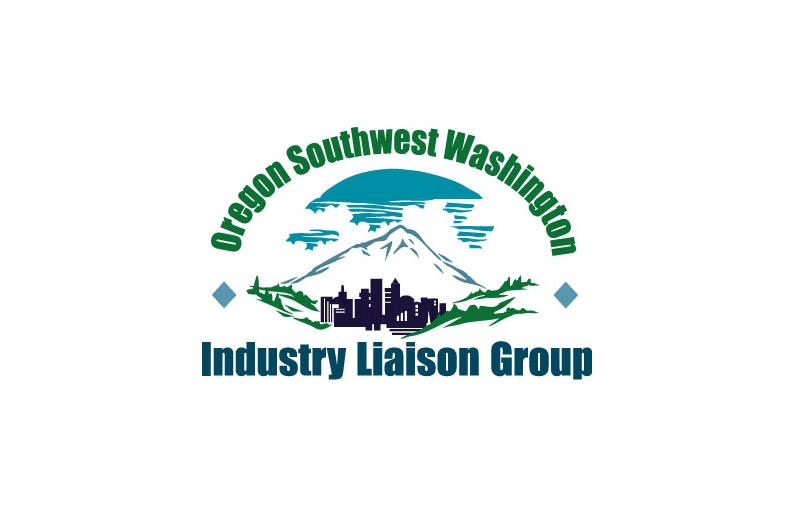 Name:								Phone:					Address:												City:						State:				Zip:			E-mail Address:												Parent(s)/Guardian(s):											Student Signature						DateIF YOU NEED MORE SPACE TO ANSWER THE FOLLOWING, PLEASE USE A SECOND SHEET OF PAPER:Name of school you plan to attend:									Anticipated field of study:										Civic and community activities:									Extracurricular high school activities:									Work experience:											State any facts which should be considered, particularly those which establish your commitment to diversity: Current cumulative GPA: 										Please attach to application (other than the transcript, all items MUST be submitted at the same time):2 letters of recommendation; one from a teacher or counselor and one from an employer or family friend.Most recent copy of high school transcript.A typed, double-spaced, 2-page essay addressing Diversity and what it means to you.  In particular please discuss: (1) how diversity has influenced your life so far; (2) the role diversity will play in achieving your educational goals; and/or (3) the role diversity will play in your career or vocational goals. Note:  Incomplete applications may not be considered.Counselors/Students:  Please return completed application, with attachments, to OSWILG postmarked no later than April 22, 2016.  Please mail to OSWILG, PO Box 1086, Sherwood, OR  97140 or scan and e-mail to oswilg@outlook.com.  Thank you.Counselor Name:								Phone:				E-mail Address:												